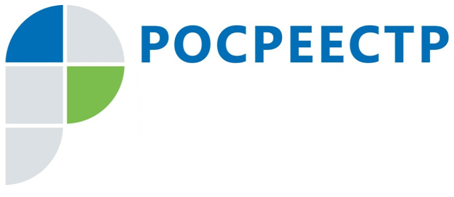 В 2018 году жители Иркутской области чаще обращались в Управление Росреестра за консультациямиКоличество обращений, поступивших в Управление Росреестра по Иркутской области в 2018 году, увеличилось на 17%. С начала года в ведомство поступило более 2 тыс. письменных обращений от граждан и юридических лиц. Также специалисты ведомства в прошлом году приняли более 2,8 тыс. заявителей на личном приеме.   Увеличение обращений связано с изменением законодательства, регулирующего сферу кадастрового учета и регистрации прав, в том числе по порядку проведения учетно-регистрационных действий в отношении вновь возведенных объектов капитального строительства, долевого участия в строительстве, государственной регистрации ипотеки. Большая часть поступивших в 2018 году обращений касалась процедур государственного кадастрового учета и (или) государственной регистрации прав, предоставления сведений из Единого государственного реестра недвижимости и оценки объектов недвижимого имущества. Также в Управление поступали вопросы, относящиеся к сфере государственного земельного надзора, землеустройства, установления границ и кадастровой деятельности. Специалисты Управления проводят консультации по вопросам кадастрового учета и регистрации прав, кадастровой оценки недвижимости, земельного надзора, получения услуг Росреестра в электронном виде, разъясняют нюансы законодательства, которым регулируется учетно-регистрационная деятельность. «Особое внимание уделяется заявителям, которые обращаются с просьбой исправить ошибку, обнаруженную при государственной регистрации прав, кадастровом учете либо предоставлении сведений из Единого реестра недвижимости. По таким обращениям проводится проверка, результаты которой доводятся до сведения заявителей, технические ошибки исправляются», - говорит и. о. начальника отдела регистрации недвижимости № 4 Управления Росреестра по Иркутской области Екатерина Щука.Направить обращение в Управление жители региона могут по адресу: 664011, г. Иркутск, ул. Академическая, 70 или по электронной почте: 38_upr@rosreestr.ru. Запись на личный прием к руководству и начальникам отделов Управления в Иркутске осуществляется по телефону: 450-150 (доб. 2). График личного приема граждан, порядок рассмотрения обращений и записи на личный прием к должностным лицам Управления Росреестра по Иркутской области, а также другая актуальная информация размещена на сайте Росреестра (www.rosreestr.ru) в разделе «Обратная связь» / «Обращения граждан». Жители Иркутской области также могут получить консультацию по вопросам кадастрового учета и регистрации прав по телефонам горячих линий: 89294310978 (вопросы кадастрового учета), 89294310905 (вопросы регистрации прав), 89246172753 (исправление технической ошибки в документах).Ирина Кондратьева,специалист-эксперт отдела организации, мониторинга и контроляУправления Росреестра по Иркутской области